T.C.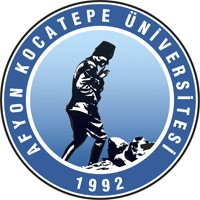 AFYON KOCATEPE ÜNİVERSİTESİSULTANDAĞI MESLEK YÜKSEKOKULU MÜDÜRLÜĞÜNEAşağıda bilgileri bulunan dersimin ilan edilen notunda maddi hata olup olmadığının incelenmesini saygılarımla arz ederim.İmza:……………………………………….Tarih :…………….…………………………(Öğrenci) Adı-Soyadı:……………………………………….GSM No:……………………………………….* Tablodaki bilgilerin doldurulması zorunludur.** Maddi hata dilekçeleri, sınavın ilan tarihinden itibaren 5 (beş) iş günü içerisinde verilebilir.İNCELEME SONUCUMaddi Hata Yoktur Maddi Hata VardırGerekçesi / Sebebi (Harf notu değişikliği var ise mutlaka belirtilmesi gerekmektedir): ………………………………………………………………………………………………………………………………………………………………………………………………………………………………………………………………………………………………………Öğretim Elemanıİmza:……………………………………….Tarih :…………….…………………………(Unvan) Adı-Soyadı:……………………………………….İletişim adresi: sultanmyo@aku.edu.trBölüm (NÖ / İÖ)Öğrenci NoDersin Adı (varsa grubu)Dersin Öğretim Elemanı(Unvanı ile birlikte yazınız)Sınav İlan Tarihiİtiraz Edilen Not(Not Girmedi şeklinde ise GR yazın.)